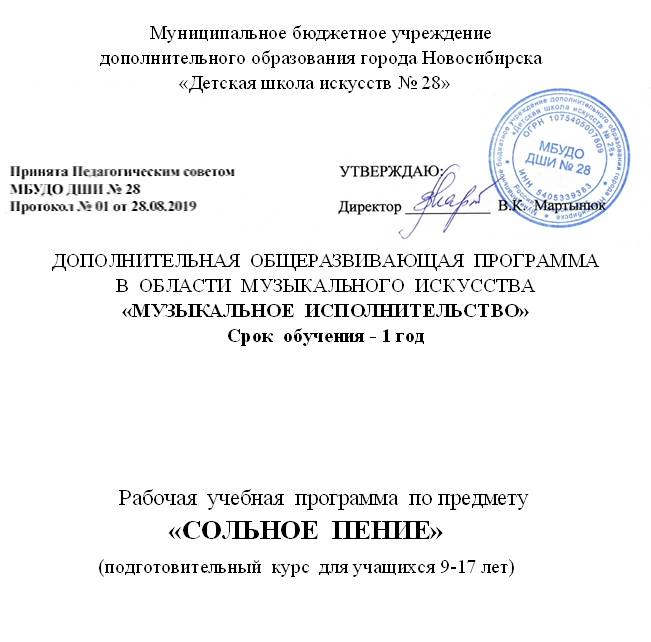                                     СОДЕРЖАНИЕ                                            стр.I. Пояснительная записка ……………………………………………	31. Общая характеристика Программы …….……………………………	32. Срок реализации Программы ….……………….……………………	33. Форма и режим занятий ……………………………….……………..	34. Объем учебного времени на реализацию Программы ……………..	35. Цели и задачи Программы …………………..…………….……..…..	46. Методы обучения ..……………………………………………………	47. Материально-технические условия реализации Программы ….…..	5II. Содержание Программы «Сольное  пение» ...................….……..	51) Требования к формированию знаний, умений и навыков  …………	52) Репертуар  ....…………………………………………………......……	63) Формы отчетности   …………………………………………......……	64) Примерные репертуарные списки …………………………......……	6III. Требования к уровню подготовки обучающихся  .……………	9IV. Формы и методы контроля, система оценок …………….…….	91. Формы контроля ………………………………......….....…….……...	92. Критерии оценок …………...…...………………………….…………	10V. Методическое обеспечение Программы  ..................…….………	111. Методические рекомендации преподавателям …………..…..…….	112. Рекомендации по отбору репертуара и содержанию занятий ….…..	13VI. Списки рекомендуемой нотной и методической литературы ...	131. Список методической литературы ……..…….………..……………..	132. Список нотных сборников ………………………………..……..……	14I. ПОЯСНИТЕЛЬНАЯ ЗАПИСКА1. Общая характеристика Программы «Сольное  пение»Программа «Сольное  пение» (далее  по  тексту - Программа)  разработана  в соответствии с документом  «Рекомендации по организации образовательной и методической деятельности при реализации общеобразовательных программ в области искусств» (письмо Министерства культуры Российской Федерации от 21.11.2013 №191-01-39/06-ГИ). При создании программы учитывались: основные положения примерной программы Н. Воиновой, В. Смоляницкой, В. Бородачёвой «Сольное пение (вокальное исполнительство) для музыкальных школ (М.: Управление учебных заведений и научных учреждений Министерства культуры СССР, 1968),   а также современная методическая литература по направлению и опыт практической работы в ДШИ в сфере детской вокальной педагогики. Программа предмета «Сольное  пение» предназначена для учащихся от  9 до 17 лет, желающих получить первоначальные певческие  навыки, которые могут стать основой  для дальнейших занятий  вокальным  творчеством.На уроках сольного пения учащиеся под руководством преподавателя осваивают  навыки  свободного и выразительного владения голосом, учатся стилистически верно интерпретировать музыкально-поэтическое содержание исполняемого произведения. Учебный курс «Сольное  пение» приобщает учащихся  к музыке и творчеству, знакомит  их с произведениями различных жанров и стилей, формирует музыкально-слушательский и информационный кругозор в области художественной культуры и искусства, что содействует  эстетическому  воспитанию и духовно-нравственному  развитию школьников.Программа имеет общеразвивающую направленность, основывается на принципе вариативности для различных возрастных категорий детей, обеспечивает развитие творческих способностей, формирует устойчивый интерес к творческой деятельности.2. Срок реализации Программы Срок реализации программы «Сольное  пение» для учащихся, поступивших в ДШИ в возрасте от 7 до 17 лет, составляет 1 год.3. Форма и режим занятийФорма проведения (аудиторных) занятий: индивидуальная, рекомендуемая продолжительность урока - 45 минут. Индивидуальная форма занятий позволяет преподавателю построить содержание программы в соответствии с особенностями развития каждого ученика. Формы занятий, в зависимости от поставленной цели урока, предполагают широкий спектр творческой реализации замысла педагога от анализа музыкального материала на DVD и CD до тематических мероприятий, концертов, открытых уроков.4. Объем учебного времени на реализацию ПрограммыПо Программе предусмотрено 2 урока в неделю. Годовой объем аудиторных занятий составляет 66 часов.По Программе предполагается внеаудиторная работа, в том числе:- выполнение домашнего  задания (самостоятельная работа);- подготовка  к  концертным  выступлениям;- посещение  учреждений  культуры  (филармоний,  театров, концертных залов  и  др.);- участие  обучающихся  в  концертах,  конкурсах, творческих  мероприятиях и культурно-просветительской  деятельности  ДШИ  и т.п.Самостоятельные занятия учащихся должны быть регулярными и систематическими.5. Цели и задачи ПрограммыЦели: развитие музыкально-творческих способностей учащихся на основе приобретенных знаний, умений и навыков в области вокального искусства; формирование певческой культуры и воспитание творческой личности, умеющей владеть и управлять своим голосом. Задачи:- формирование и развитие вокально-певческих навыков, включающих  правильную певческую позицию, манеру исполнения, дыхание, дикцию, осознание чистой интонации; - обучение грамотному и выразительному художественному исполнению вокальных произведений;- обучение навыкам самостоятельной работы с музыкальным материалом;- приобретение учащимися опыта вокального исполнительства и публичных выступлений; - создание условий для эстетического воспитания, духовно-нравственного развития детей;- воспитание у детей культуры сольного и ансамблевого пения, стремления к  практическому использованию приобретенных знаний, умений и навыков;- воспитание активного слушателя, зрителя, участника творческой самодеятельности.6. Методы обученияДля достижения поставленной цели и реализации задач программы «Сольное пение» используются следующие методы обучения:словесный (объяснение, беседа, рассказ);наглядно-слуховой (показ, наблюдение, демонстрация приемов);практический (исполнение вокальных упражнения);аналитический (сравнения и обобщения, развитие логического мышления);эмоциональный (подбор ассоциаций, образов, художественные впечатления);фонетический;метод мысленного пения (внутреннего);метод «забегания» вперёд и возвращения к пройденному.Перечисленные методы работы являются наиболее продуктивными при реализации поставленных целей и задач Программы и основаны на проверенных методиках и сложившихся традициях сольного вокального исполнительства. Индивидуальный урок позволяет найти более точный и  психологически верный подход к каждому ученику и выбрать наиболее подходящий метод обучения. В работе по Программе также используются следующие авторские методики:- методика развития детского голоса в процессе обучения пению Г.П. Стуловой;- Фонопедический метод развития голоса В.В. Емельянова;- методика работы над интонацией П.Г. Чеснокова;- приемы работы над интонацией, мелодическим и гармоническим слухом Г.А. Струве.В учебной работе используются вокальные упражнения и инструктивный материал, созданный  русскими и зарубежных композиторами и педагогами-вокалистами (М.И. Глинки, А.Е. Варламова, Вл. Соколова, К. Пигрова, Г. Пановки, Ню Ваккаи, Ф. Абта, Дж. Конконе, Г. Зейдлер, К. Орфа, а так же Л.Б. Дмитриева и мн. др.).7. Материально-технические условия реализации Программы Материально-техническая база образовательного учреждения соответствует санитарным и противопожарным нормам, нормам охраны труда. Учебные аудитории для занятий по предмету имеют площадь не менее 6 кв. метров, оснащены музыкальными инструментами, необходимой мебелью, техническими средствами (аппаратура для прослушивания вокальной музыки, метроном), дидактическими пособиями. В ДШИ имеется концертный зал с концертным роялем, библиотека и фонотека. Библиотечный фонд укомплектовывается печатными, электронными изданиями, учебно-методической и нотной литературой. Имеются аудио и видеозаписи классической и современной музыки.Музыкальные инструменты  обслуживаются настройщиком (настройка, мелкий и капитальный ремонт).II. СОДЕРЖАНИЕ ПРОГРАММЫ  «СОЛЬНОЕ  ПЕНИЕ»  1) Требования к формированию знаний, умений и навыков:- ознакомление учащихся с вокальными навыками;- определение примерной зоны голоса учащегося, особенностей певческого аппарата;- выявление и развитие музыкальных способностей (слуха, ритма, памяти);- формирование правильной певческой установки (положение головы, корпуса в процессе пения);- формирования правильного певческого звука - округлого, легкого, звонкого;- формирования правильного певческого дыхания;- освоение дыхательной гимнастики, артикуляционных упражнений;- правильное певческое формирование гласных звуков в сочетании с согласными;- формирование прочного навыка чистого интонирования, слухового осознания чистой интонации;- понятие артикуляции и дикции в пении;- развитие дикционных навыков: свободная работа артикуляционного аппарата;- осмысленное и выразительное исполнение несложных произведений;- работа над вокальными произведениями (осмысленное прочтение словесного  текста, анализ мелодической линии, определение дыхания, фразировки, кульминации и т.д.);- расширение диапазона голоса.- формированием ровности звучания голоса по всему диапазону;- развитие навыков чтения с листа;- освоение  музыкальной  терминологии в пределах Программы.2) Репертуар. В учебный репертуар  входит пение элементарных вокальных упражнений, направленных на освоение начальных певческих навыков, включающих небольшие мелодические обороты в медленном темпе с использованием различных интервалов. В течение учебного года учащийся должен пройти 1 -3 вокализа, 2-4 народные песни, 2-3 вокальных произведений.3) Формы  отчетности:. академические концерты (по окончании первого и второго полугодия), технический зачет (в третьей четверти), тематические концерты.На академическом концерте исполняются 2 разнохарактерных произведения.4) Примерные репертуарные списки: 4.1. ВокализыВаккаи Н. «Вокализы».Кузнецова О. «Вокализы на уроках сольфеджио».Ладухин Н. «Вокализы ».4.2. Вокальные произведения«А я по лугу» р.н.п. Обр. В. Агафонникова«Бархатный лев» Муз. Е. Попляновой – В. Татаринова«Блины» р.н.п. Обр. А. Абрамского«В темном лесе» р.н.п. Обр. А Абрамского«Веселые гуси» укр.н.п. Обр. М. Красева«Висла» р.н.п. Обр. Б. Иванникова«Во поле береза стояла» р.н.п. Обр. Н. Римского-Корсакова«Вот какие чудеса» Муз. А. Филиппенко, сл. Н. Берендгофа«Все мы песни перепели» р.н.п. Обр. А. Лядова«Вставала ранешенько» р.н.п. Обр. А. Гречанинова«Выйди, солнышко» Муз. Р. Паулс, сл. И. Мезнина«Выходили красны девицы» р.н.п. Обр. А. Лядова«Галоши» Муз. А. Островского, сл. З. Петровой«Желание» Муз. Ф. Шопена«Забавная» Муз. А. Лядова, сл. народные«Заячий дом» Муз. А. Лепина, сл. А. Масленниковой«Как во поле белый лен» р.н.п. Обр. А. Лядова«Кашалотик» Муз. Р. Паулс, сл. И. Резника «Колыбельная медведицы» Муз. Е. Крылатова, сл. Ю. Яковлева«Колыбельная» лат.н.п. Обр. В. Власова«Колыбельная» Муз. Р. Паулса, тус.текст О. Питерсон«Колыбельная» р.н.п. Обр. М. Кусе«Коровушка» р.н.п. Обр. А. Красева«Котик и козлик» Муз. Ц. Кюи, сл. В. Жуковского«Кукушечка» р.н.п. Обр. Н. Янчука«Кукушка» р.н.п. Обр. А. Сигединского«Куры» Муз. З. Левиой, сл. О. Бедарева«Лесная песнь» Муз. Э Грига, рус.текст А. Ефременко«Маки, маковочки» р.н.п. А. Гречанинова«Мама» Муз. Ю. Чичкова, сл. П. Синявского«Мишка» Муз. Вас. Калинникова«Мой щенок» Муз. Ю. Чичкова, сл. П. Синявского«Моя Россия» Муз. Г. Струве, сл. Н. Соловьевой«На горе-то калина» р.н.п. Обр. А. Новикова«Ой, заинька» р.н.п. Обр. В. Агафонникова«Ой, на горе дуб» р.н.п. Обр. В. Агафонникова«Песенка львенка и черепахи» Муз. Г. Гладкова, сл. С. Козлова«Песенки на лугу» Муз. А. Лепин, сл. Е. Александровой«Песня о волшебном цветке» Муз. Ю. Чичкова, сл. М. Пляцковского«Пестрый колпачок» Муз. Г. Струве, сл. Н. Соловьевой«Плачущее небо» Муз. Р. Паулса, рус.текст О. Петерсон«Пойду ль я, выйду ль я» р.н.п. Обр. А. Лядова«Почему медведь зимой спит» Муз. Л. Книппера, сл. А. Коваленкова«Пошла млада за водой» р.н.п. Обр. В. Агафонникова«Про козлика» Муз. Г. Струве, сл. В. Семернина«Про лягушек и комара» Муз. А. Филиппенко, сл. Т. Волгиной«Расскажи мотылек» Муз. А. Аренского, сл. А. Майкова«Родная песенка» Муз. Ю. Чичкова, сл. П. Синявского«Самая счастливая» Муз. К. Ибряева, сл. Л. Кондрашенко«Сеяли девушки яровой хмель» р.н.п. Обр. А. Лядова«Со вьюном я хожу» р.н.п. Обр. А. Гречанинова«Сурок» Муз. Л. Бетховена«Так уж получилось» Муз. Г. Струве, сл. Н. Соловьевой«Телега» Муз. М. Минкова«Тень-тень» Муз. В. Калиникова, сл. народные«У зори-то, у зореньки» р.н.п. Обр. Ю слонова«У Катеньки-резвушки» Муз. Ц. Кюи, сл. В. Жуковского«У ключа» р.н.п. Обр. В. Агафонникова«Хитрый кенгуренок» Муз. Г. Портнова, сл. Л. Куклина«Ходила младешенька» р.н.п. Обр. Н. Римского-Корсакова«Шла лисица» Муз. Е. Туманян, сл. И. Мазнина«Я на камушке сижу» р.н.п. Обр. Н. Римского-Корсакова4.3. Произведения для чтения с листа4.3.1. Обработки русских народных песен.«А я по лугу» Обр. А. Агафонникова«Ай, на горе дуб, дуб» Обр. Н. Римского-Корсакова«Андрей-воробей» Об р. Е. Тиличеевой«Барашеньки»«Во поле береза стояла» Обр. Н. Римского-Корсакова«Все мы песни перепели» Обр. А. Лядова«Вставала ранешенько» Обр. А. Гречанинова«Жил у нашей бабушки» Обр. А. Агафонникова«Заплетися, плетень» Обр. А. Агафонникова«Земелюшка-чернозем» Обр. А. Лядова«Как по морю, морю синему» Обр. А. Агафонникова«Коровушка» Обр. М. Красева«Летом» Обр. П. Чайковского«На горе-то калина» Обр. А. Агафонникова«На горе-то калина» Обр. А. Новикова«Не летай, соловей» Обр. А. Егорова«Ой, заинька по сеничкам» Обр. А. Агафонникова«Ой, кулики, жаворонушки» запись К. Квитки, обр. М. Иорданского«Перед весной» Обр. П. Чайковского«Петушок» Обр. А. Гречанинова«Пойду лук я полоть» Обр. М. Иорданского«Пойду ль я, выйду ль я» Обр. А. Лядова«Посеяли девки лен» Обр. А. Агафонникова«Пошла млада за водой» Обр. А. Агафонникова«Сеяли девушки яровой хмель» Обр. А. Лядова«Со вьюном я хожу» Обр. А. Агафонникова«Со вьюном я хожу» Обр. А. Гречанинова«Солнышко» Обр. М. Красева«Ты коси, моя коса» Обр. А. Агафонникова«У ключа да у кипучего» Обр. А. Агафонникова«У меня ль во садочке» Обр. Н. Римского-Корсакова«Ходила девонька по бережку» Обр. А. Агафонникова«Ходила младешенька» Обр. Н. Римского-Корсакова«Я на камушке сижу» Обр. Н. Римского-Корсакова4.3.3. Авторские произведения«Елочка» Муз. Бекмана, сл. Р. Кудашевой«Елочка» Муз. М. Красева, сл. З. Александровой«Кукушка» Муз. М. Красева, сл. М. Клоковой«Мороз» Муз. Л. Шульгина, сл. А. Рождественской«Осенняя песенка» Муз. Д. Васильева-Буглая, сл. А. Плещеева«Осень» Муз. М. Красева, сл. М. Ивенсена«Песенка о лете» Муз. Е. Крылатова, сл. Ю. Энтина«Песня о школе» Муз. Н. Дремлюги, сл. Т. Масенко«Про лягушек и комара» Муз. А. Филиппенко, сл. Т. Волгиной«Соловейко» Муз. А. Филиппенко, сл. Г. Бойко«Считалка» Муз. Л. Попатенко, сл. С. Маршака, обр. Е. Веврика«Тень-тень» Муз. В. Калиникова, сл. народныеIII. ТРЕБОВАНИЯ  К  УРОВНЮ  ПОДГОТОВКИ  ОБУЧАЮЩИХСЯВ результате освоения Программы  учащийся будет знать:музыкальную грамоту в пределах программы;вокальную терминологию;классификацию певческих голосов;имена композиторов и их наиболее известные вокальные произведения (в пределах пройденной программы).Учащийся будет иметь представления:об устройстве певческого аппарата;о певческом дыхании;о певческом звукообразовании и звуковедении;о формах вокальных произведений;о жанрах, стилях и направлениях в музыке.Учащийся будет уметь:самостоятельно работать с литературным текстом вокального произведения;самостоятельно работать над разучиванием и исполнением вокального произведения;читать с листа несложные вокальные произведения;исполнить вокальное произведение соло от начала до конца без аккомпанемента, с аккомпанементом, с фонограммой «−».Учащийся приобретет опыт  репетиционно-концертной работы в качестве вокалиста и ансамблиста..IV. ФОРМЫ  И  МЕТОДЫ  КОНТРОЛЯ, СИСТЕМА  ОЦЕНОККонтрольные требованияВ процессе реализации Программы применяются следующие виды контроля: текущий, промежуточный, итоговый.Текущий контроль осуществляется на учебных занятиях и контрольных уроках (в конце каждого месяца и каждой четверти).В рамках текущего контроля на каждом уроке оценивается:- выполнение домашнего задания:- работа по постановке голоса (распевание, техника дыхания, звукообразование, звуковедение, диапазон и т.д.);- работа над произведением (разучивание, исполнение и т.д.);- самостоятельная и другие виды работы.На контрольном уроке мы оцениваются знания, умения, навыки,  сформированные за определенный период:- умение самостоятельно выполнить различные виды работы (артикуляционная гимнастика и др.);- умение анализировать произведение (в т.ч. самостоятельно);- умение продемонстрировать вокальные навыки (художественные и технические);- умение исполнить произведение по нотам и наизусть;- выполнение домашнего задания.Промежуточная аттестация осуществляется в форме академического концерта  в конце  (1 полугодие) и технического зачета (3 четверть).Итоговый контроль включает: академический концерт (2 полугодие), коллоквиум (элементарная теория музыки), чтение с листа.Итоговый  академический концерт проводится на сцене в присутствии зрителей.2.Критерии оценокПо итогам исполнения программы на контрольном уроке и академическом концерте  выставляется оценка по пятибалльной системе с учетом следующего: - уровень развития индивидуальных способностей обучающихся- отношение учащихся к учебному процессу (старательность, настойчивость);- знание нотного материала партий;- владение вокальными навыками (наличие чистой интонации, дикции, артикуляции, певческого дыхания, ритма);- уровень и качество исполнения произведений;- степень выразительности, художественности исполнения.Оценка «5» (отлично): предусматривает правильную певческую установку, чистое интонирование; ровный, округлый звук во всем диапазоне, владение основными приемами звуковедения (legato,staccato, non legato), нюансами, высокой певческой позицией. Самостоятельный качественный разбор нотного текста. Слуховой самоконтроль исполнения. Выразительное, артистичное исполнение, гибкое соединение средств музыкальной выразительности с поэтическим и музыкальным содержанием. Регулярное посещение, активная работа в курсе, участие в концертах.Оценка «4» (хорошо): владение правильной певческой установкой; ровный, округлый звук; владение основными приемами звуковедения (legato,staccato, non legato), нюансами, высокой певческой позицией. Самостоятельный разбор нотного текста с незначительными ошибками. Технические погрешности в трудных местах произведения ( вокально-интонационная неточность). Недостаточно осмысленное с точки зрения музыкального замысла исполнение произведения - выразительность исполнения. Регулярное посещение, активная работа в курсе, участие в концертах.Оценка «3» (удовлетворительно): нестабильные навыки в звукоизвлечении, звуковедении. Недостаточное владение основными приемами звукоизвлечения. Темпо-ритмическая неорганизованность. Самостоятельный разбор нотного текста с мелодико-ритмическими ошибками. Слабый слуховой контроль собственного исполнения. Невыразительное, лишенное стилевого контекста исполнение. Пассивная работа в классе. Нестабильное посещение.Применение оценок должно быть предельно индивидуальным, даже самый незначительный успех ученика иногда можно оценить выше, чтобы таким образом стимулировать его желание заниматься лучше, Ведь школьная программа - это не только "мерило знаний", но прежде всего средство педагогического воздействия. Оценки могут носить и воспитательный характер и являться средством поощрения и наказания. Трудности в оценке учащихся подросткового возраста, мутирующих, неточно интонирующих, иногда бывают значительными. В таких случаях старательным, перспективно не опасным учащимся, которым еще плохо подчиняется голос, возможна поощрительная оценка. V. МЕТОДИЧЕСКОЕ  ОБЕСПЕЧЕНИЕ  ПРОГРАММЫ1. Методические рекомендации преподавателямПение является наиболее популярным и доступным видом музыкального искусства. Обучение детей пению, приобщение их к прекрасному миру музыки является одним из важнейших средств формирования личности, нравственного и эстетического воспитания подрастающего поколения. Необходимым условием для реализации Программы является воспитание детей в творческой атмосфере, обстановке доброжелательности, эмоционально-нравственной отзывчивости и профессиональной требовательности. Учитывая возрастные особенности и индивидуальность каждого ребенка, необходимо способствовать приобретению ими навыков творческой деятельности и умения находить наиболее эффективные способы достижения результата. На занятиях должны активно использоваться знание нотной грамоты и навыки сольфеджирования, что помогает учащимся овладеть музыкальным произведением сознательно и значительно ускоряет процесс разучивания. В работе над вокальным произведением необходимо:учитывать степень вокально-музыкальной подготовленности учащегося;подбирать репертуар по степени трудности в каждом отдельном случае;прививать учащимся навыки сознательного освоения образно-музыкального содержания исполняемого произведения.Основные вокально-интонационные навыкиРабота над вокальной исполнительской техникой ведётся в течение всех лет обучения, на основе учебного материала, включающего разнообразные упражнения и вокализы. Пение упражнений решает две задачи распевания: приведение голоса в рабочее состояние; привитие учащемуся хороших певческих навыков. Упражнения делятся на три группы:на гласные У, О, А, Э; Ю, Е, Я, Е;упражнения стабильного блока – на дыхание, на медленный долгий выдох, на развитие артикуляции, на подвижность диафрагмы, на развитие ровности тембрового звучания, гибкости голоса.упражнения периодически обновляющегося блока –  на легкость и подвижность голоса, на зубные и губные согласные.На протяжении всех лет обучения педагог следит за формированием и развитием важнейших вокальных навыков: звукообразование, звуковедение, артикуляция, дикция, дыхание, ансамбль, строй, изучение нотного и поэтического текста, постепенно усложняя задачи, расширяя диапазон певческих возможностей детей.Певческая установка. Главное условие пения – это полная физическая свобода исполнителей. Она достигается естественной позой певца (прямой и свободный корпус, плечи, прямое положение головы, выпрямленные колени, ноги с опорой на пятки, спокойно лежащие на коленях руки). Мышцы лица, шеи, плеч - также в спокойном состоянии. При пении нельзя запрокидывать голову, зажимать нижнюю челюсть. Всё должно быть просто и естественно.Певческое дыхание. Дыхание – нижнерёберное, диафрагмальное, звук упругий, на «опоре». Важный элемент правильного дыхания – это расходование дыхания при пении. В вокально-педагогической практике существует понятие как «опёртый звук». Дыхание может быть лёгким, глубоким, но всегда эластичным. Искусство певческого дыхания заключается в умении эластично и экономно расходовать, распределять воздух. Ценным материалом для развития дыхания являются народные песни и вокализы. Чистота интонирования. Развитие вокального слуха. Воспитание слухового контроля. Неточная интонация возникает при слабости голосового аппарата, мышечном расслаблении, при фонастении, вялой работе артикуляционных мышц, отсутствии слухового контроля и внимания, непонимании правил интонирования. Чистота интонации достигается при нахождении верной меры опоры, а также взаимодействии гортани, активного дыхания, высокой певческой позиции и отражения звука в резонаторах. Выработке чистой интонации помогают приёмы: пение piano, филирование звука, пение закрытым ртом, пение на гласный «У», пение без сопровождения.Артикуляция и дикция. Подвижность голоса. Педагог должен добиваться того, чтобы все гласные звучали тембрально одинаково. При выравнивании гласных целесообразно пение упражнений на «йотированные» гласные, которые помогают избежать форсированного пения. Все упражнения исполняются на различные гласные легко, светло и весело «как бы смеясь».Звуковедение. Умение пользоваться дыханием обуславливает очень важный момент – пение с различными приёмами звуковедения, вытекающими из характера произведения, его фактуры. Их можно свести к трём категориям: Legato (пение без толчков, плавный, ровный переход от звука к звуку), Non legato (предусматривает некоторое подчеркивание каждого звука мелодии, при этом не допускать нарочитости акцентов, т.е. исполнять мелодию надо на основе непрерывности), Staccato (пение отрывистое, короткими длительностями, лёгкими толчками, с цезурами между звуками), Marcato (яркое подчеркивание каждого звука мелодии).Осмысленность, эмоциональность и музыкальность исполнения. Литературный текст следует прочитать целиком, необходимо понять замысел автора поэтического текста. Полезно выделить основную идею произведения, отметить эмоциональные контрасты. Составить разговор о средствах музыкальной выразительности, используемых композитором, помогающих полнее раскрыть основную идею произведения. 2. Рекомендации по отбору репертуара и содержанию занятийВокальное воспитание и развитие детей происходит в процессе работы над музыкальным произведением. Репертуар - стержень, вокруг которого выстраивается методика формирования и развития вокальных навыков. При отборе репертуара учитываются возрастные предпочтения того или иного жанра, содержания, характера, а также певческие возможности школьников.  Требования к репертуару: полезность для развития певческих способностей учащегося,доступность (обучение и воспитание должны строиться на уровне возможностей учащихся, без интеллектуальных, физических и моральных перегрузок),яркость музыкальных образов произведения,исполнительские приёмы должны быть художественно оправданы и не превращаться в способ демонстрации «эффектов».Отбирая репертуар, педагог должен помнить о необходимости расширения музыкально-художественного кругозора детей, о том, что пение - мощное средство эстетического, нравственного, и патриотического воспитания учащихся. Поэтому произведения русской, зарубежной курсики должны сочетаться с песнями современных композиторов и песнями народов мира разных жанров.  Огромное влияние на развитие музыкальности учащихся оказывает тщательная работа педагога над художественным образом исполняемого произведения, выявлением его идейно-эмоционального смысла.VI. СПИСКИ  МЕТОДИЧЕСКОЙ  И  НОТНОЙ  ЛИТЕРАТУРЫ1. Список методической литературыАбдулина Э. Б. Методологическая культура педагога - музыканта. – М.: Academa, 2002.Алексеева Л.Н. Игровое сольфеджио для малышей. – М.: Сан-Кемикэл, 1998.Арцышевский Г. Курс систематизированного сольфеджио. Учебно-методическое пособие для учащихся 1-7  классов ДМШ. – М., 1992.Асафьев Б. В. О хоровом искусстве. – М.-Л., 1980.Аспелунд Д. Развитие певца и его голоса. М., 1997.Бабанский Ю. К. Овладеть методикой оптимальной организации обучения. – Киев: Радянська школа, 1988.Варламов А.Е. Полная школа пения. -  СПб.: Планета музыки, 2008.Вербов А.М. Техника постановки голоса. М.:  Музгиз, 1991.Воинова Н., Смоляницкая В., Бородачёва В. Сольное пение (вокальное исполнительство) для музыкальных школ с 5-летним сроком обучения. - М.: Управление учебных заведений и научных учреждений Министерства культуры СССР, 1968.Глинка М.И. Упражнения для усовершенствования голоса. – М.: Кифара, 1997.Дмитриева Л. Г., Черноиваненко Н. М. Методика музыкального воспитания в школе. – М.: Просвещение, 1989.Дмитриев Л. Основы вокальной методики / Л. Дмитриев. – М., 1968.Дмитриевский Г.А. Хороведение и управление хором: Элементарный курс. – М.: Музгиз, 1948.Добровольская Н., Орлова Н. Что надо знать учителю о детском   голосе. – М.: Просвещение, 1992.Емельянов В.В. Развитие голоса. Координация и тренинг. СПб-М-Краснодар, 2004. Емельянов В.В. Фонопедический метод развития голоса» (координация и тренаж) - СПб.: Лань, 1997.Леонарди Е. И. Дикция и орфоэпия. – М.: Просвещение, 1947.Луканин В. Обучение и воспитание молодого певца. – Л.: Музыка 1977Морозов В. Вокальный слух и голос/ В.П. Морозов. – М.: 1965.Морозов В.П. Тайны вокальной речи. Л.: Наука, 1967. Огороднов А.В. Методика музыкального воспитания. - М., 1984.ОгородновД.Е. Музыкально-певческое воспитание детей в общеобразовательной школе. Киев: Музыка, 1988.Осенева М.С., Самарин В.А., Уколова Л.И. Методика работы с детским хором. – М.: Аcаdеmа, 1999.Павлищева А.Л. Методика постановки голоса. Краткое пособие для хормейстеров и преподавателей пения. М. -Л., 1965. Пигров К.К. Руководство хором. – М.: Музыка, 1964.Соколов В. Работа с хором. – М.: Музыка, 1967.Струве Г.А. Ступеньки музыкальной грамоты. - С-Пб/: Лань, 1997.Стулова Г.П. Развитие детского голоса в процессе обучения детей пению. – М.: Прометей МПГУ им. В.И. Ленина, 1992.Чесноков П.Г. Хор и управление им. – М.: Музыка, 1952.Чишко О.С. Певческий голос и его свойства. М.-Л., 1966. Элементарное музыкальное воспитание по системе Карла Орфа / Сост. и ред. Л.А. Баренбойм. – М.: Советский композитор, 1978.2. Список нотных сборниковAve Maria. СПб.:  Союз художников, 2002 Антология советской песни. Вып. 4. Песни для детей среднего школьного возраста в сопровождении фортепиано /сост. Алиев Ю. М.: Музыка, 1989. – 2008 с.Арии композиторов 16 -18 вв. для низкого и среднего голоса. СПб.: Композитор, 2007Буратино: Песенник для детей. Вып. 1. / сост. В. Модель. – Л.: Советский композитор, 1986. Все начинается со школьного звонка: Песни для детей младшего, среднего и старшего возраста. СПб.:  Композитор, 2000Гладков Г. Точка, точка, запятая:  Музыка из фильма «Точка, точка, запятая». М.: Musik Production International, LLC, 2005Зарицкая Е. Сказочная карусель: Сборник песен для детей младшего возраста - СПб.: Музыкальная палитра, 2005. Избранные романсы и песни. М.: Музыка, 2007Кудряшов А. Песни для детей. Настольная книга музыкального руководителя - Ростов-на-Дону: Феникс, 2006. Лучшие детские песни о разном, Ростов – на Дону: Феникс, 2008Любимые русские народные песни для голоса в сопровождении фортепиано / Сост. Жаров В. – М.: Музыка, 1985. Марченко Л. Детские песни о разном. Ростов-на-Дону: Феникс, 2007. Песни для детей младшего, среднего и старшего возраста. СПб.: Композитор, 2004Песни для малышей для голоса в сопровождении фортепиано. Вып. 1. – М.: Советский композитор, 1977. Песни и хоры без сопровождения и в сопровождении фортепиано для детей / сост.Т. Назарова, И. Соколова – М.: Советский композитор, 1976. Поем мы дружно песню / сост. Э. Соболева, С. Бекина, Ю. Комальков – М.: Советский композитор ,1987. Полон музыки весь свет: песни для детей. СПб.: Композитор, 2004Попов В., Халабузарь П. Хоровой курс Пособие для музыкальных школ и школ искусств. – М.: Советский композитор, 1988 Популярные русские песни: Для вокальных народных ансамблей. /сост. Шелепенев А - М.: Советский композитор, 1989. Праздник круглый год. Песни для детей. Ростов-на-Дону: Феникс, 2010Русская хоровая музыка для детей: вып. 2. СПб.: Нота, 2004Русские народные песни для детей в легком переложении. СПб.: Композитор, 2007Сборник песен для детей и юношества. Ростов-на-Дону: Феникс, 2008Систематизированный вокально-педагогический репертуар. М.: Музыка, 2008Смирнова Т.И. Allegro. Тетрадь №14: Вокальный репертуар «Для всех и для каждого» - М.: ЦСДК, 1996. Сон приходит на порог: колыбельные песни. М.: Музыка, 2001Тагирова Л. Умырзая. Песни для детского голоса в сопровождении фортепиано - Казань, 2001 Учите детей петь: Песни для развития голоса у детей 6-7 лет / сост. Т. Орлова, С. Бекина. –– М.: Просвещение, 1988. Хрестоматия для пения: Русский классический романс. М.: Музыка, 1990Чайковский П.  Романсы. 2 том. М.: Музыка, 1987Шаинский В. Избранные песни: Песни для детей в сопровождении фортепиано - М.: Советский композитор, 1985. Шатрова Е. Не улетай детство: Песни для маленьких и больших детей. – Казань. Школьный звонок. Песни для детей – М., Советский композитор, 1986